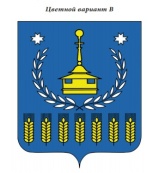 СОВЕТ ДЕПУТАТОВМУНИЦИПАЛЬНОГО ОБРАЗОВАНИЯ«МУНИЦИПАЛЬНЫЙ ОКРУГВОТКИНСКИЙ РАЙОНУДМУРСТКОЙ РЕСПУБЛИКИ»«УДМУРТ ЭЛЬКУНЫСЬ ВОТКА ЁРОС МУНИЦИПАЛ ОКРУГ»МУНИЦИПАЛ КЫЛДЫТЭТЫСЬДЕПУТАТЪЁСЛЭН КЕНЕШСЫРЕШЕНИЕ«22» февраля 2023 года                                                                                                 № 394г. ВоткинскО внесении изменений и дополнений  в Положение  о порядке и размерах возмещения расходов, связанных со служебными командировками лиц, замещающих муниципальные должности в органах местного самоуправления муниципального образования «Муниципальный округ Воткинский район Удмуртской Республики»В соответствии с Трудовым кодексом Российской Федерации, Постановлением Правительства Российской Федерации от 13 октября 2008 года № 749 «Об особенностях направления работников в служебные командировки», Постановлением Правительства Российской Федерации от 25.12.2005г. № 812 «О размере и порядке выплаты суточных в иностранной валюте и надбавки к суточным в иностранной валюте при служебных командировках на территорию иностранных государств работников, заключивших трудовой договор о работе в Федеральных государственных органах, работников государственных внебюджетных фондов Российской Федерации, федеральных государственных учреждений», Указом Президента Российской Федерации от 17.10.2022г. № 752 «Об особенностях командирования лиц, замещающих государственные должности Российской Федерации, федеральных государственных гражданских служащих, работников федеральных государственных органов, замещающих должности, не являющимися должностями федеральной государственной гражданской службы, на территории Донецкой Народной Республики, Луганской Народной Республики, Запорожской области и Херсонской области», Уставом муниципального образования «Муниципальный округ Воткинский район Удмуртской Республики», Постановлениями Правительства Удмуртской Республики от 25.06.2007г. № 107 «О Порядке и условиях командирования государственных гражданских служащих Удмуртской Республики», от 26.12.2022г. № 778 «О внесении изменений в постановление Правительства Удмуртской Республики от 25.06.2007г. № 107 «О Порядке и условиях командирования государственных гражданских служащих Удмуртской Республики», Совет депутатов муниципального образования «Муниципальный округ Воткинский район Удмуртской Республики» РЕШАЕТ:1.Внести в Положение о порядке и размерах возмещения расходов, связанных со служебными командировками лиц, замещающих муниципальные должности в органах местного самоуправления муниципального образования «Муниципальный округ Воткинский район Удмуртской Республики», утвержденное решением Совета депутатов муниципального образования «Муниципальный округ Воткинский район Удмуртской Республики» от 23.06.2022г. № 277 следующие изменения и дополнения:в пункте 5:слова «(среднего заработка)» исключить;дополнить абзацем следующего содержания:«Лицам, замещающим муниципальные должности в период их пребывания в служебных командировках на территориях Донецкой Народной Республики, Луганской Народной Республики, Запорожской области и Херсонской области могут выплачиваться безотчетные суммы в целях возмещения дополнительных расходов, связанных с такими командировками.».в пункте 6:слова «(средний заработок)» исключить:абзац 2 пункта 6 изложить в следующей редакции:«Денежное содержание за период нахождения лица, замещающего муниципальную должность в служебной командировке  на территориях Донецкой Народной Республики, Луганской Народной Республики, Запорожской области и Херсонской области сохраняется за все служебные дни по графику, установленному в постоянном месте прохождения лицом, замещающим муниципальную должность службы, и выплачивается в двойном размере.».пункт 9 изложить в следующей редакции:«9. Дополнительные расходы, связанные с проживанием вне постоянного места жительства (суточные), возмещаются лицам, замещающим муниципальные должности за каждый день нахождения в служебной командировке, включая выходные и праздничные дни, а также дни нахождения в пути, в том числе за время вынужденной остановки в пути в следующих размерах:в городах Москве, Санкт-Петербурге, Нижнем Новгороде- 700 рублей;на территориях Донецкой Народной Республики, Луганской Народной Республики, Запорожской области и Херсонской области- 8 480 рублей;на территориях иных субъектов Российской Федерации- 350 рублей.». пунктах 17, 19 и 21 слова «или рублях» в соответствующих падежах,исключить.2.Настоящее решение вступает в силу с момента его принятия.3. Разместить настоящее решение на официальном сайте муниципального образования «Муниципальный округ Воткинский район Удмуртской Республики» в информационно-телекоммуникационной сети «Интернет» и опубликовать в средстве массовой информации «Вестник правовых актов муниципального образования «Муниципальный округ Воткинский район Удмуртской Республики».Председатель Совета депутатов                                                                  М.В.ЯркоГлава муниципального образования                                     	                И.П. Прозоровг. Воткинскот 22 февраля 2023года № 394